（①川寄り上流側　配置図）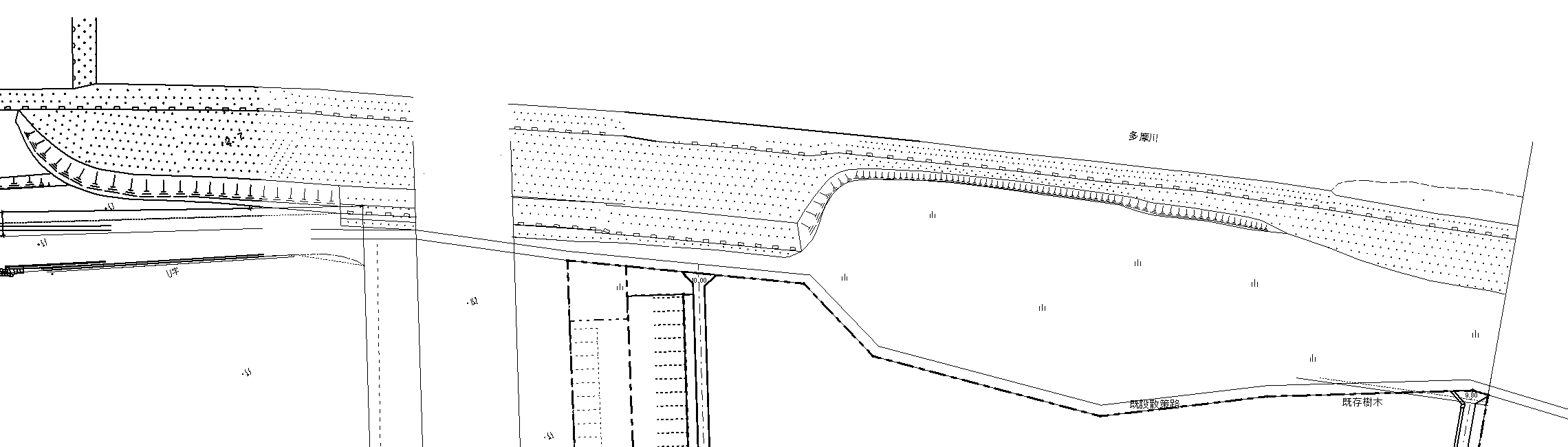 （②川寄り新設護岸部　配置図）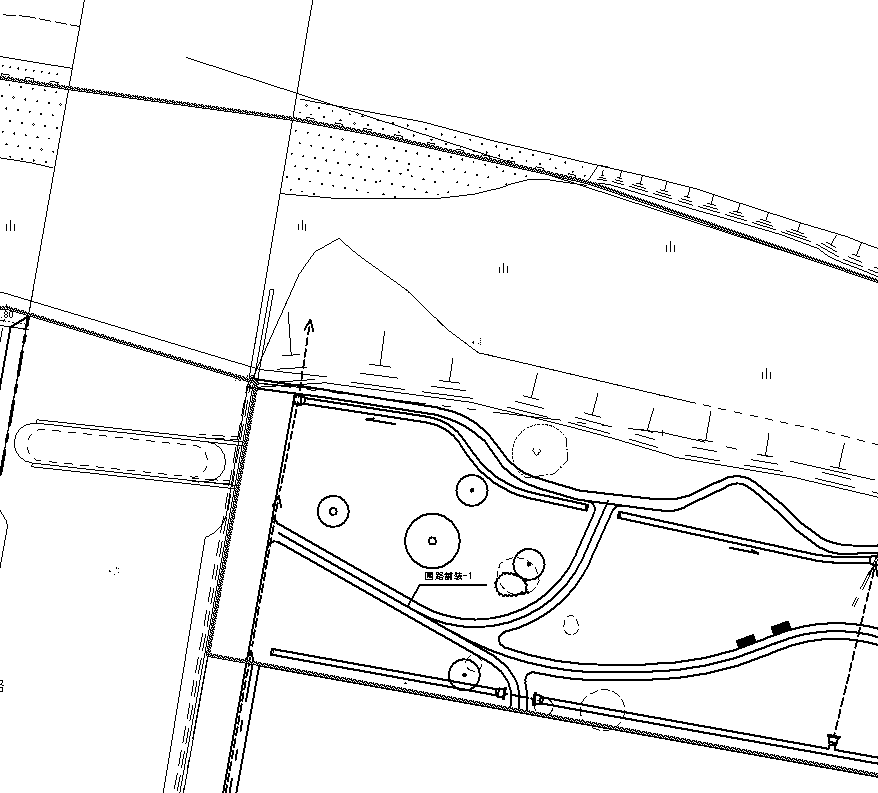 （③川寄り下流側　配置図）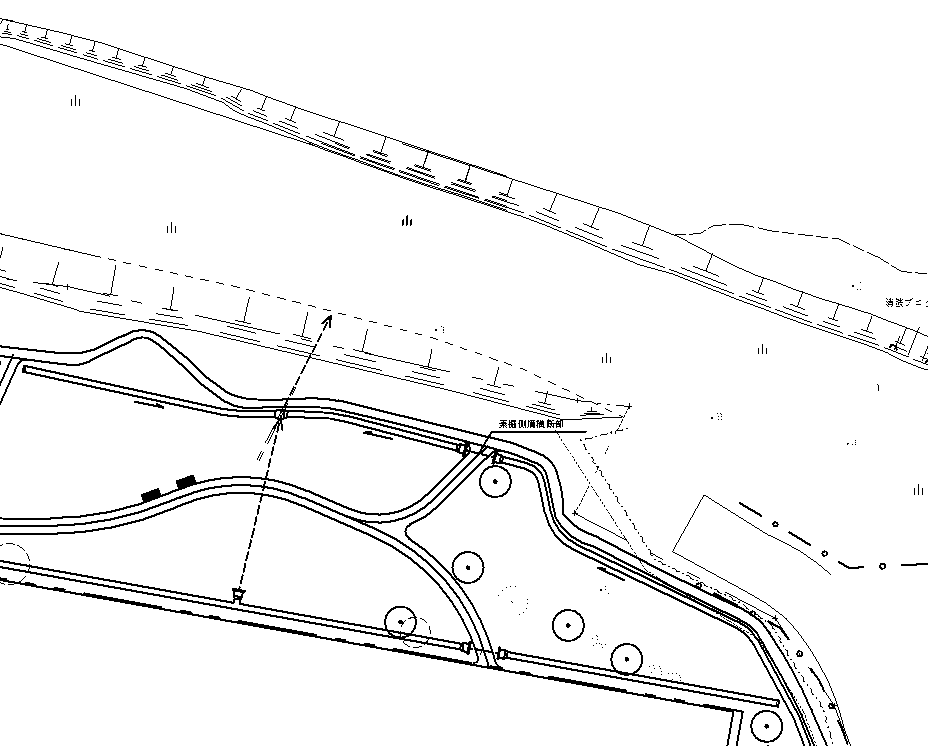 （④市街地寄り　配置図）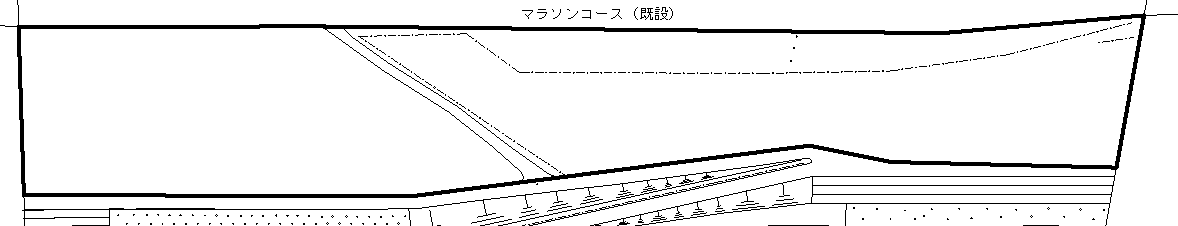 